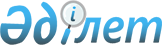 О внесении изменений в Уголовно-исполнительный кодекс Республики КазахстанЗакон Республики Казахстан от 23 июня 2000 года N 57-II



          Внести в  
 Z970208_ 
  Уголовно-исполнительный кодекс Республики Казахстан 
от 13 декабря 1997 г. (Ведомости Парламента Республики Казахстан, 1997 г., 
N 24, ст. 337; Закон Республики Казахстан  
 Z000047_ 
  "О внесении изменений и 
дополнений в некоторые законодательные акты Республики Казахстан по 
вопросам борьбы с преступностью", опубликованный в газетах "Егемен 
Казакстан" 11 и 12 мая 2000 г. и "Казахстанская правда" 12 мая 2000 г.) 
следующие изменения:




          1. В пункте 1 статьи 57 слово "финансовый" заменить словом 
"налоговый".




          2. В статье 60:




          1) в заголовке и пункте 1 слово "финансовым" заменить словом 
"налоговым";




          2) в пункте 2 слова "финансовым органам устанавливается Министерством 




финансов и Министерством юстиции Республики Казахстан" заменить словами 
"налоговым органам устанавливается Министерством государственных доходов 
по согласованию с Министерством финансов и Министерством юстиции 
Республики Казахстан".
     3. В пункте 1 статьи 61 слово "финансовый" заменить словом 
"налоговый".
     
     Президент
     Республики Казахстан
     
(Специалисты: Умбетова А.М.,
              Склярова И.В.)     
     
     
      
      


					© 2012. РГП на ПХВ «Институт законодательства и правовой информации Республики Казахстан» Министерства юстиции Республики Казахстан
				